Creating Folders & Sub-folders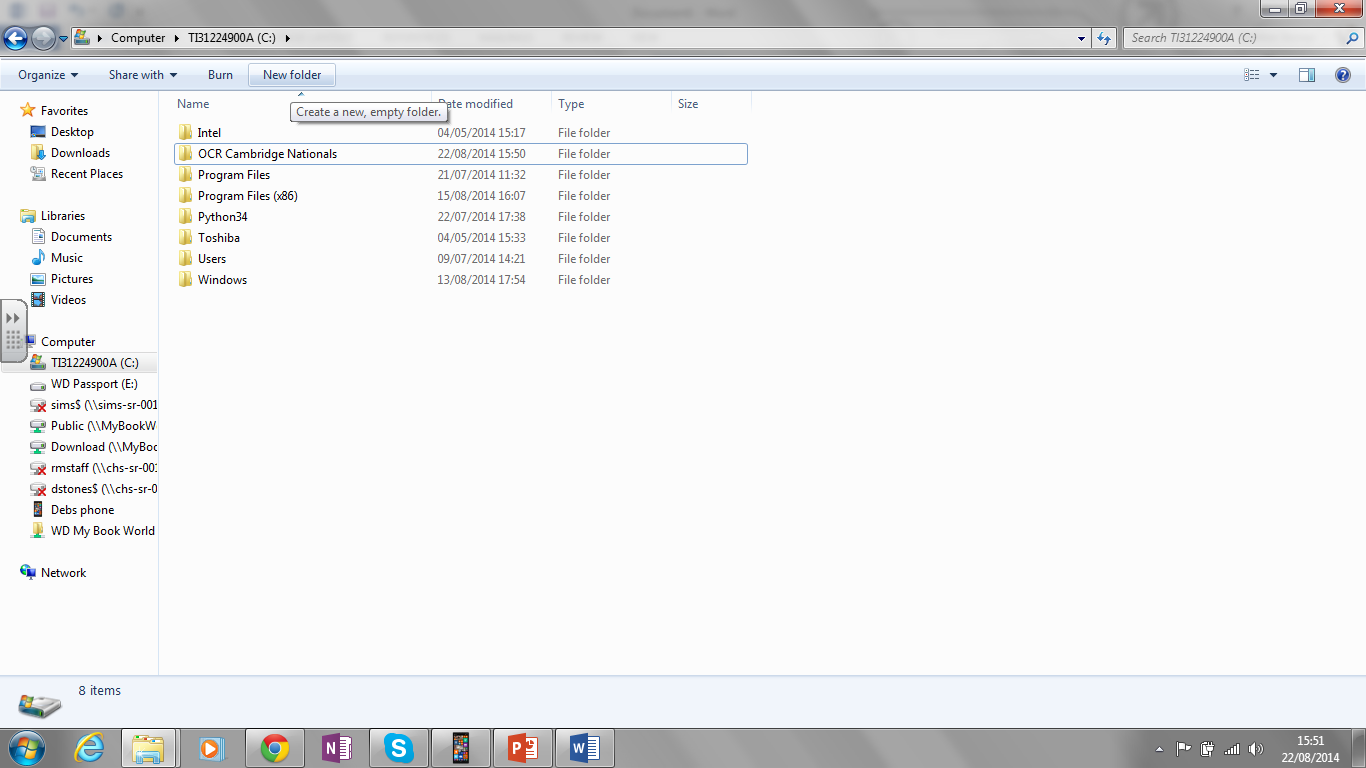 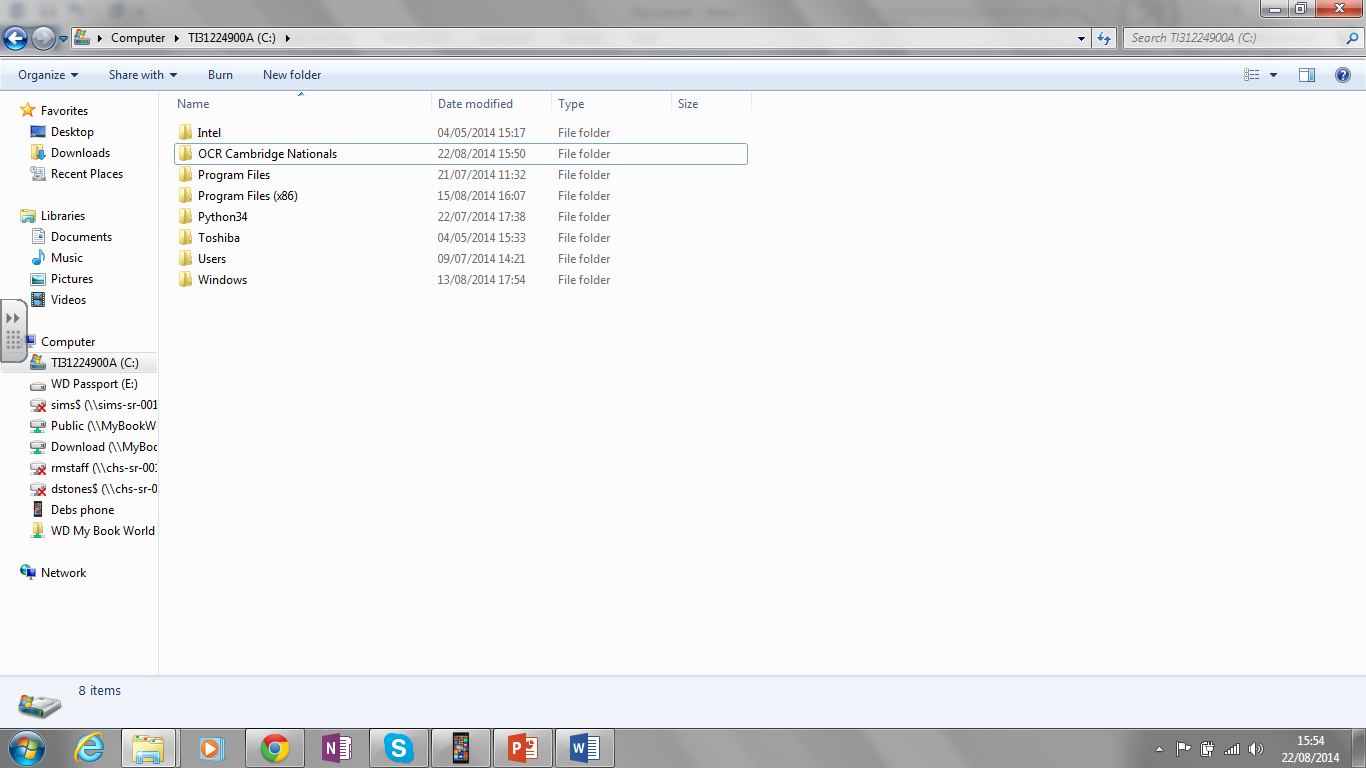 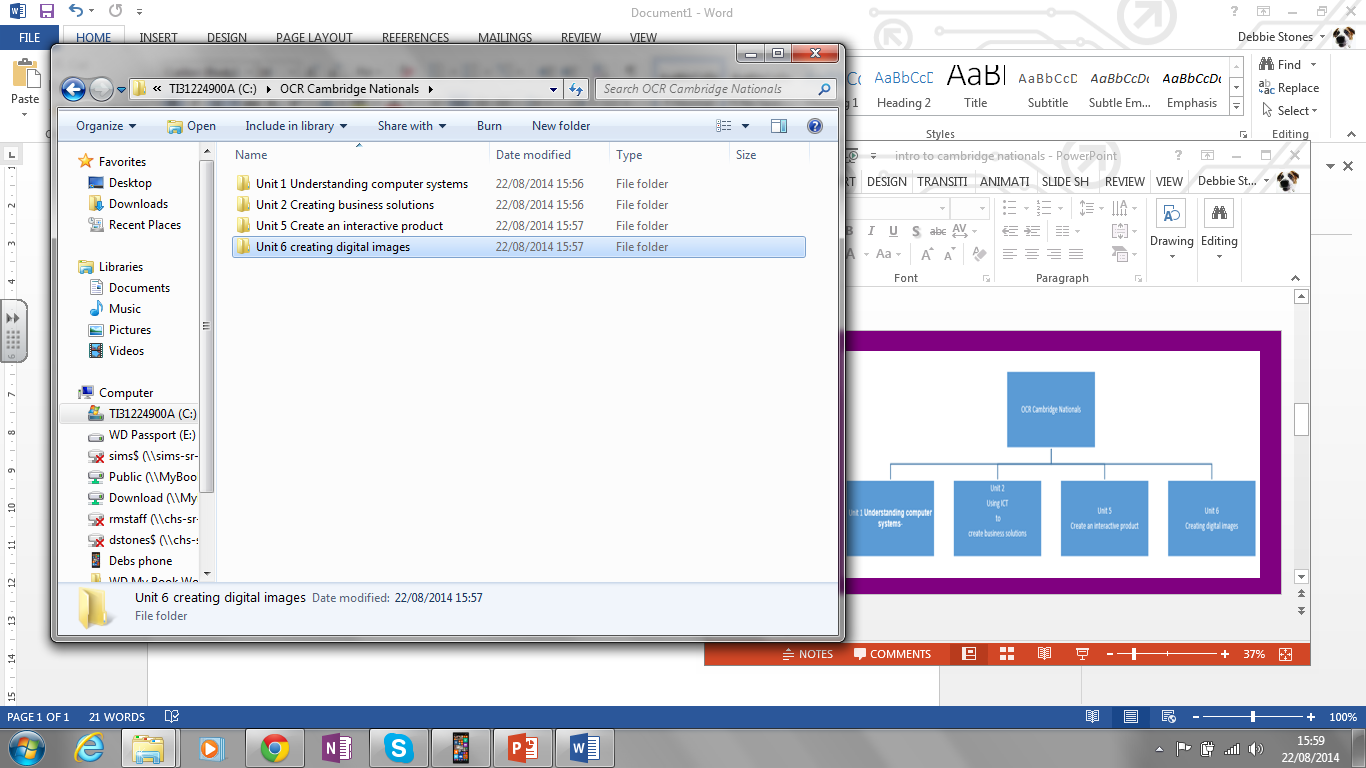 Open each of the sub-folders and create more folders inside them use the list below to help you:Unit 2:Task 1 – organising the work area and email systemTask 2 – New logoTask 3 – LetterTask 4 – Supplier dataTask 5 – Promotional materialsTask 6 – Sales & paymentsTask 7 – File structure & securityUnit 5:Task 1 - Design an interactive multimedia productTask 2 – Make the interactive productTask 3 – Test & evaluateUnit 6:Task 1 – Specify a solutionTask 2 – Create the solutionTask 3 – Present and evaluate